Please email this form to: CDAS@centacare.org.auClient consentThe purpose of this consent has been explained to me by __________________________________________from ______________________________________________________ and I give permission to have my personal information shared with CDAS for the purposes of referral. I understand that once received, CDAS will contact me and also confirm with the referrer the outcome of this follow up. This consent for sharing of information will expire within one month of the referral being received. I understand that sharing my information with CDAS is done with the aim of ensuring I receive the best possible service.*Verbal consent should only be used where it is not practicable to obtain written consent.I have discussed how and why certain information about the client may need to be provided to or discussed with other service providers or nominated persons. I am satisfied the client understands the proposed uses and disclosures, and that the client has provided their informed consent for this to occur.Reason written consent was not possible: _______________________________________________________________________________________________________________________________________________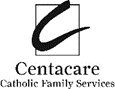 CDAS referral formReferral Date:Referring Agency:      Name Referring Person:How did you find out about CDAS? Contact Details:Client InformationClient InformationClient InformationClient InformationClient InformationGiven NamesSurnameDate of Birth     ____/____ /____Age:Age:Gender: Address                                                                                                    Post code                                                                                                     Post code                                                                                                     Post code                                                                                                     Post code Contact Details:Phone:Phone:Mobile:Mobile:Contact Details:Can we leave a message on these numbers?           Yes              No         Can we leave a message on these numbers?           Yes              No         Can we leave a message on these numbers?           Yes              No         Can we leave a message on these numbers?           Yes              No         Household Living Arrangements (e.g. lives alone, with others, partner, children, parents)Who is Seeking Assistance? Young Person    (10 – 30 years of age)                Family & Young person         Family (Parent, sibling, partner) LGBTIQ (10 years and over) ATSI young person (10 – 30 years of age)                CALD (10 – 30 years of age) – if yes, is an interpreter required?    Yes     No Young Person    (10 – 30 years of age)                Family & Young person         Family (Parent, sibling, partner) LGBTIQ (10 years and over) ATSI young person (10 – 30 years of age)                CALD (10 – 30 years of age) – if yes, is an interpreter required?    Yes     No Young Person    (10 – 30 years of age)                Family & Young person         Family (Parent, sibling, partner) LGBTIQ (10 years and over) ATSI young person (10 – 30 years of age)                CALD (10 – 30 years of age) – if yes, is an interpreter required?    Yes     No Young Person    (10 – 30 years of age)                Family & Young person         Family (Parent, sibling, partner) LGBTIQ (10 years and over) ATSI young person (10 – 30 years of age)                CALD (10 – 30 years of age) – if yes, is an interpreter required?    Yes     NoIf family/friend(s) support is requested by client who is the contact Person?Name contact person:Name contact person:Name contact person:Name contact person:If family/friend(s) support is requested by client who is the contact Person?Relationship to the client:Relationship to the client:Relationship to the client:Relationship to the client:If family/friend(s) support is requested by client who is the contact Person?Contact Number:Contact Number:Contact Number:Contact Number:Reason for referral (e.g. AOD issues including drug of choice, frequency of use, relationship issues, court ordered) Is the client interested in:  AOD Counselling                    In home detox         In home detox and AOD Counselling    Connecting with the AOD Lived Experience Worker         Connecting with the LGBTIQ Peer WorkerOther Issues/Supports involved (e.g. mental health, legal, physical)Client NameSignatureDate of consentName of Guardian/Carer(where applicable)SignatureDate of consentName of referrerSignaturePositionDateOffice Use OnlyOffice Use OnlyName of worker receiving referral